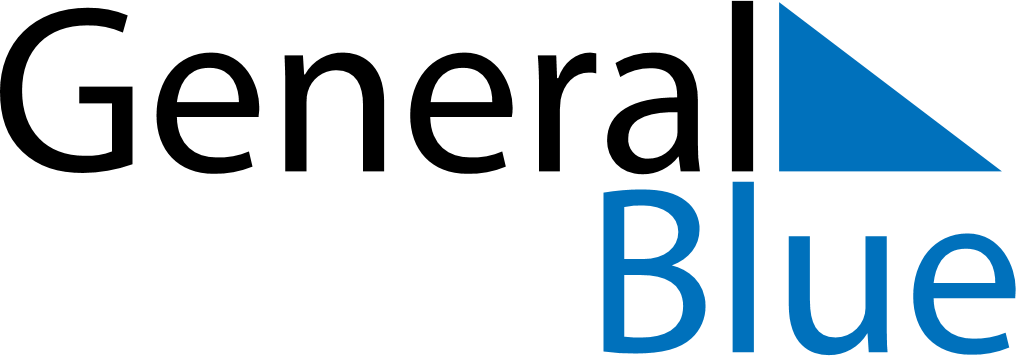 Weekly CalendarJuly 12, 2026 - July 18, 2026SundayJul 12MondayJul 13TuesdayJul 14WednesdayJul 15ThursdayJul 16FridayJul 17SaturdayJul 18